Rysunek nr 2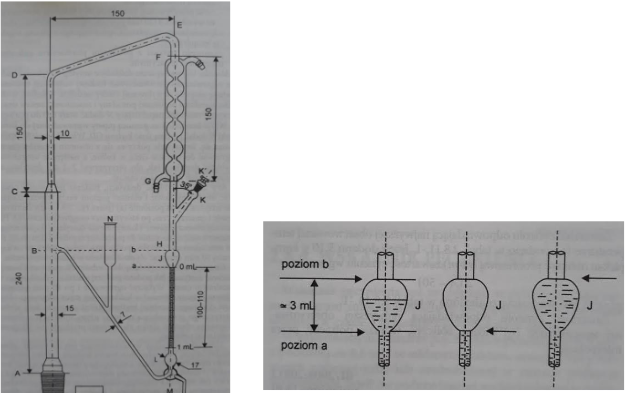 